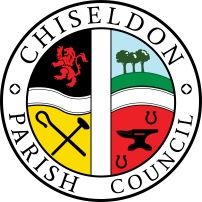 Contact  details:Clerk – 01793 740744 clerk@chiseldon-pc.gov.ukYou are summoned to the Environment, General Purpose and Amenities Committee meeting.Monday 20th March 2023 at 7.30pm 2022 at the Old Chapel, Butts Road, Chiseldon.AGENDA  Next meeting: Monday 17th April 2023 at 7.30pm Old Chapel, Butts Road, Chiseldon. Signed		   : C Wilkinson (Clerk).  Date:14.03.2023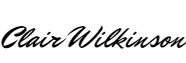 Legislation allowing the Parish Council to act:Legislation to allow the council to act: Item 10 Litter-  Litter Act 1983 s5 for litter bins.  Possibly LGA 1972 s.137Item 11 Jackets - LGA 1972 s.137Item 19 allotments - Small Holdings and Allotment Act 1908 s26Item 20 allotments  - Small Holdings and Allotment Act 1908 s26 or LGA 1894 s.8 (1)(i) Residents requiring the additional information as listed in this agenda should contact the Clerk on the details above to ask for a copy. The information will be displayed on our website where possible.Chiseldon Parish Council under law, has a duty to conserve biodiversity under the Natural Environment and Rural Communities Act 2006 and consider the impact of their decisions under the Crime and Disorder Act 1998 Section 17.Councillors will review their decisions when required, with these acts in mind, and they will be minuted accordingly.For more details see our “Biodiversity Duty” and Crime and Disorder” policies which are on our website www.chiseldon-pc.gov.uk.                                1.2.3.To vote on the addition of Cllr James Whitehead to the committee with immediate effect. Attendances and apologies for absence to be received and approval voted on.      Declarations of interest and vote on any dispensations submitted4.      Public recess5.6.7.       Approval of minutes of meeting 20th February  2023.      Action PointsTo consider and vote if required on whether a Committee Vice Chairman is required before the May meeting where a VC is elected for the forthcoming year. Candidate to be voted in, if required. 8.9.10.11.12.13.               14.15.16.17.18.19.20.21.22.                Parishing progress – no itemsParish appearance and safety.Further discussion and vote on any actions to take to combat litter levels in with Parish (Request from Cllr Sunners) See additional informationTo consider the purchasing of new hi-vis jackets personalized with Allbuild and CPC information. See additional information.Building & amenity priorities             Tennis  clubTennis Club representative to update Committee             Football club  Football Club representative to update CommitteePavilion –  No itemsRec hall, ground & car park:     No itemsChapel and graveyard:  No itemsCommunity priorities: Review the survey results to date for the Skate Park Proposal and vote on whether to continue with the project, or alter the project. (consultation not yet closed) See additional informationYouth Club.  Review of progress made. See additional informationAllotments.  Review and approve a quote to provide ariel photos and mapping of the allotment site using a drone. See additional information.To revisit the allotment hedge cutting quotes. See additional informationVulnerable people – no items  Items for inclusion on next agenda  (Cannot be discussed or voted on at this meeting)